Методические указания по заполнению индивидуального плана работы аспиранта (далее – ИПР)ИПР включает:Индивидуальный план научной деятельности.Индивидуальный учебный план.Индивидуальный план научной деятельности (далее – индивидуальный план НД)предусматривает осуществление аспирантом научной (научно-исследовательской) деятельности, направленной на подготовку диссертации в соответствии с программой аспирантуры. Содержание индивидуального плана НД должно соответствовать утвержденному плану научной деятельности по ОПОП ВО аспирантуры.Индивидуальный план НД формируется аспирантом совместно с научным руководителем. Выполнение индивидуального плана НД является элементом подготовки диссертации к защите. Контроль за своевременным выполнением аспирантом индивидуального плана НД обеспечивает научный руководитель.Невыполнение аспирантом индивидуального плана НД, установленное во время промежуточной аттестации, признается недобросовестным выполнением аспирантом обязанностей по освоению программы аспирантуры и является основанием для отчисления аспиранта из организации.Индивидуальный учебный план (далее – ИУП)предусматривает освоение образовательного компонента программы аспирантуры на основе индивидуализации его содержания с учетом особенностей и образовательных потребностей аспиранта.ИУП формируется на основе учебного плана программы аспирантуры.Аспирант, не ликвидировавший в установленный срок (1 год) академическую задолженность по образовательному компоненту программы аспирантуры, отчисляется из организации как не выполнивший обязанность по добросовестному освоению образовательной программы и выполнению ИУП.Утверждение ИПРИПР утверждается не позднее 30 календарных дней с даты начала освоения программы аспирантуры. Первичное рассмотрение и утверждение ИПР осуществляется на выпускающей кафедре.В случае положительного решения, выписка из протокола заседания кафедры (персонально на каждого аспиранта) вместе с ИПР передается на рассмотрение научно-технического (при его отсутствии – ученого) совета института.Научно-технический (при его отсутствии – ученый) совет института рассматривает и утверждает ИПР, по итогам заседания ученый секретарь (секретарь) научно-технического (при его отсутствии – ученого) совета института представляет в ОПНПК:выписки из протокола заседания научно-технического (при его отсутствии – ученого) совета института (персонально на каждого аспиранта) об утверждении ИПР;выписки из протокола заседания кафедры (персонально на каждого аспиранта) об утверждении ИПР;ИПР.В случае отрицательного решения выпускающей кафедры, научно-технического (при его отсутствии – ученого) совета института по вопросу утверждения ИПР, ИПР возвращается на доработку научному руководителю аспиранта.Оформление ИПРИПР заполняется средствами редактора Microsoft Word (шрифт Open Sans, кегль – 10-11, интервал – 1,0), распечатывается аспирантом для дальнейшего рассмотрения и подписания.Пп. 5-8 ИПР заполняются в соответствии с Приказом Министерства науки и высшего образования Российской Федерации от 24.02.2021 г. №118 «Об утверждении номенклатуры научных специальностей, по которым присуждаются ученые степени, и внесении изменения в Положение о совете по защите диссертаций на соискание ученой степени кандидата наук, на соискание ученой степени доктора наук, утвержденное приказом Министерства образования и науки Российской Федерации от 10 ноября 2017 г. №1093».Подписанный ИПР преобразуется в формат pdf для последующего размещения в личном кабинете аспиранта на moodle.surgu.ru.Оригинал ИПР хранится в ОПНПК.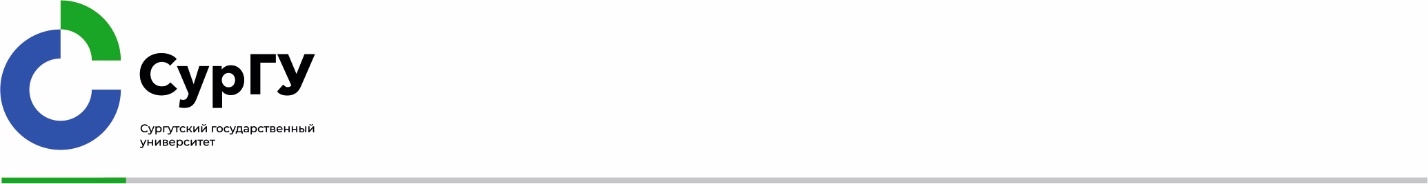 Бюджетное учреждение высшего образования Ханты-Мансийского автономного округа - Югры«Сургутский государственный университет»Отдел подготовки научно-педагогических кадровУТВЕРЖДАЮ:Председатель НТС (УС) института_________________ ФИО «___» октября 2023 г.ИНДИВИДУАЛЬНЫЙ ПЛАН РАБОТЫ АСПИРАНТА1. Фамилия, имя, отчество2. Институт3. Кафедра 4. Зачислен в аспирантуру: бюджет/внебюджет _________________________ (указать № и дату договора)Приказ №______от «___»_______2023 г.Дата зачисления «__»_________2023 г. Дата окончания «___»___________2026 г.5. Шифр и наименование области науки 6. Шифр и наименование группы научных специальностей: 7. Шифр и наименование научной специальности 8. Наименование отраслей науки, по которым присуждаются ученые степени9. Научный руководитель ___________________________________________________________________________                                                   (ФИО, ученая степень, ученое звание, должность)10. Тема диссертации в рамках программы аспирантуры________________________________________________________________________________________________________________________________________________________________________________________________________________________________________________________________________________________________________________________Утверждена на заседании кафедры «___»_________20___г., протокол № ______Утверждена на заседании НТС (УС) «___»_________20___г., протокол № ______Тема диссертации в рамках программы аспирантуры изменена на: _____________________________________________________________________________________________________________________________________________________________________________________________________________________________________________________________________________________________________________________________________________Утверждена на заседании кафедры «__»_________20___г., протокол № ______Утверждена на заседании НТС (УС) «__»_________20___г., протокол № ______Тема диссертации в рамках программы аспирантуры изменена на: _____________________________________________________________________________________________________________________________________________________________________________________________________________________________________________________________________________________________________________________________________________Утверждена на заседании кафедры «__»_________20___г., протокол № ______Утверждена на заседании НТС (УС) «__»_________20___г., протокол № ______Тема диссертации в рамках программы аспирантуры изменена на: _____________________________________________________________________________________________________________________________________________________________________________________________________________________________________________________________________________________________________________________________________________Утверждена на заседании кафедры «__»_________20___г., протокол № ______Утверждена на заседании НТС (УС) «__»_________20___г., протокол № ______Тема диссертации в рамках программы аспирантуры изменена на: _____________________________________________________________________________________________________________________________________________________________________________________________________________________________________________________________________________________________________________________________________________Утверждена на заседании кафедры «__»_________20___г., протокол № ______Утверждена на заседании НТС (УС) «__»_________20___г., протокол № ______1. Индивидуальный план научной деятельности1.1. Направление исследований в соответствии с Паспортом научной специальности____________________________________________________________________________________________________________________________________________________________________________________________________________________________________________________________________________________________________________________________________________________________________________________________________________________________1.2. Предполагаемое место защиты диссертации (диссертационный совет)____________________________________________________________________________________________________________________________________________________________________________________________________________________________________________________________________________________________________________________________________________________________________________________________________________________________1.3. Аннотация темы диссертации (по форме)АННОТАЦИЯтемы диссертации в рамках программы аспирантурыКраткая аннотация к диссертации составляется в объеме до 2 страниц (10 шрифт, 1,0 интервал) по следующей форме, соблюдая предложенную структуру, на русском и английском языкеАктуальность темы _____________________________________________________________________________________________________________________________________________________________________________________________________________________________________________________________________________________________________________________________________________________________________________________________________________________________________________________________________________________________________________________________________________________________________________________________________________________________________________________________________________________________________________________________Степень разработанности проблемы (с приложением списка 5-ти наиболее значимых научных статей) _______________________________________________________________________________________________________________________________________________________________________________________________________________________________________________________________________________________________________________________________________________________________________________________________________________________________________________________________________________________________________________________________________Объект диссертационного исследования___________________________________________________________________________________________________________________________________________________________________________________________________________________________________________________________________Предмет исследования ________________________________________________________________________________________________________________________________________________________________________________________________________________________________________________________________________________________Цель _____________________________________________________________________________________________________________________________________________________________________________________________________________________________________________________________________________________________________________________________________________________________________________________________________________________Задачи _____________________________________________________________________________________________________________________________________________________________________________________________________________________________________________________________________________________________________________________________________________________________________________________________________________________________________________________________________________________________________________________________Предполагаемые результаты (научная новизна) ________________________________________________________________________________________________________________________________________________________________________________________________________________________________________________________________________________________________________________________________________________________________________________________________________________________________________________________________________________________________________________________________________________________________________________Методы исследования _______________________________________________________________________________________________________________________________________________________________________________________________________________________________________________________________________________________________________________________________________________________________________________________________________________________________________________________________________________________________________________________________________________________________________________________________________________Содержание диссертации _______________________________________________________________________________________________________________________________________________________________________________________________________________________________________________________________________________________________________________________________________________________________________________________________________________________________________________________________________________________________________________________________________________________________________________________________________________________________________________________________________________________________________________________________________________________________________________________________________________________________________________________________________________________________________________________________________________________________________________________________________________________________________________________________________________________________________________________________________________________________________________________________________________________________________________________________________________________________________________________________________________________________________________________________________________________________________________________________________________________________________________________________________________________________________________________________________________________________________________________________________________________________________________________________________________________________________________________________________________________________________________________________________________________________________________________________________________________________________________________________________________________________________________________________________________________________________________________________________________________________________________________________________________________________________________________________________________________________________________________________Аспирант 			______________________________Научный руководитель	 ______________________________Дата утверждения индивидуального плана работы на 1-й год обучения на заседании кафедры: «____» ______________ 20___ г. протокол №_____Зав. кафедрой  __________________Дата утверждения отчета о выполнении индивидуального плана работы за 1-й год обучения на заседании кафедры: «____» ______________ 20___ г. протокол №_____Зав. кафедрой  __________________Дата утверждения индивидуального плана работы на 2-й год обучения на заседании кафедры: «____» ______________ 20___ г. протокол №_____Зав. кафедрой  __________________Дата утверждения отчета о выполнении индивидуального плана работы за 2-й год обучения на заседании кафедры: «____» ______________ 20___ г. протокол №_____Зав. кафедрой  __________________Дата утверждения индивидуального плана работы на 3-й год обучения на заседании кафедры: «____» ______________ 20___ г. протокол №_____Зав. кафедрой  __________________Дата утверждения отчета о выполнении индивидуального плана работы за 3-й год обучения на заседании кафедры: «____» ______________ 20___ г. протокол №_____Зав. кафедрой  __________________Дата утверждения индивидуального плана работы на 4-й год обучения на заседании кафедры: «____» ______________ 20___ г. протокол №_____Зав. кафедрой  __________________Дата утверждения отчета о выполнении индивидуального плана работы за 4-й год обучения на заседании кафедры: «____» ______________ 20___ г. протокол №_____Зав. кафедрой  __________________Отметки о выполнении индивидуального плана работы за  1-й год обучения:1семестрОтметки о выполнении индивидуального плана работы за 1-й год обучения:2 семестр1.4. План подготовки диссертации и его выполнение1-й год обучения План подготовки диссертации и его выполнение1 семестрЗапланированы к написанию параграфы диссертации:			1 семестрУказать название главы и параграфов___________________________________________________________________________________________________________________________________________________________________________________________________________________________________________________________________________________________________________________________________________________________________________________________________________________________________________________________________________________________________________________________________________________________________________________________________________________________________________Подготовлены параграфы диссертации (факт):_____________________________________________________________________________________________________________________________________________________________________________________________________________________________________________________________________________________________________________________________________________________________________________________________________________________________Внести следующие изменения в план подготовки диссертации на 1 год обучения:_____________________________________________________________________________________________________________________________________________________________________________________________________________________________________________________________________________________________________________________________________________________________________________________________________________________________Запланированы к написанию параграфы диссертации:			2 семестрУказать название главы и параграфов____________________________________________________________________________________________________________________________________________________________________________________________________________________________________________________________________________________________________________________________________________________________________________________________________________________________________________________________________________________________________________________________________Подготовлены параграфы диссертации (факт):_____________________________________________________________________________________________________________________________________________________________________________________________________________________________________________________________________________________________________________________________________________________________________________________________________________________________Внести следующие изменения в план подготовки диссертации на 1 год обучения:____________________________________________________________________________________________________________________________________________________________________________________________________________________________________________________________________________________________________________________________________________________________________________________________________________________________________________________________________________________________________________________________________Аспирант			 ____________________________Научный руководитель 	 ____________________________1.5. План подготовки публикаций и его выполнение1-й год обучения План подготовки публикаций и его выполнение1 семестрАспирант 			__________________Научный руководитель 	 __________________1.5. План подготовки публикаций и его выполнение1-й год обучения План подготовки публикаций и его выполнение2 семестрАспирант 			__________________Научный руководитель 	 __________________1.6. План апробации результатов научной (научно-исследовательской) деятельности и его выполнение1-й год обученияПлан апробации результатов научной (научно-исследовательской) деятельности и его выполнение1 семестрПлан апробации результатов научной (научно-исследовательской) деятельности и его выполнение2 семестрАспирант			 __________________Научный руководитель 	 __________________2. Индивидуальный учебный планАспирант			 __________________Научный руководитель 	 __________________РешениеРешениеВыполнен / Не выполненАттестовать/
Не аттестовать/ С назначением стипендии / Без назначения стипендииНаучный руководитель________________   ___________________/______________       Ф.И. О.                             подпись                        датаЗаседание кафедрыПротокол № _____ от ___ . ___  20___г.________________   ___________________/______________Зав. кафедрой (Ф.И. О.)              подпись                        датаРешениеРешениеВыполнен / Не выполненАттестовать/
Не аттестовать/ С назначением стипендии / Без назначения стипендииНаучный руководитель________________   ___________________/______________       Ф.И. О.                       подпись                        датаЗаседание кафедрыПротокол № _____ от ___ . ___  20___г.________________   ___________________/______________Зав. кафедрой (Ф.И. О.)       подпись                        датаНТС (УС) институтаПротокол № _____ от ___ . ___  202__г.____________________    ________________/____________Председатель Совета (Ф.И.О.)       подпись                  дата         № п/пЭтапы освоения научного компонента программы аспирантурыСрок выполнения (указать месяц(-ы))Формы текущего контроля, промежуточной и итоговой аттестацииОтметка о выполнении1Выбор темы диссертации, ее обсуждение и утверждениеОктябрь 2023 г.Экспертное заключение на тему диссертации2Написание пояснительной записки (аннотации) к выбору темы диссертацииОктябрь 2023 г.Аннотация темы диссертации3Утверждение индивидуального плана работы аспиранта по подготовке диссертацииОктябрь 2023 г.Индивидуальный план работы аспиранта по подготовке диссертации с детализацией вопросов для рассмотрения в первом году обучения4Работа над первой главой диссертации.Корректировка (при необходимости) темы и индивидуального плана работы над диссертациейВ течение годаРецензирование первой главы диссертации научным руководителем5Представление полученных результатов на научно-исследовательском семинаре кафедры/институтаВ течение годаЗачет 6Дополнительно:Форма промежуточной аттестации: зачетФорма промежуточной аттестации: зачетФорма промежуточной аттестации: зачетФорма промежуточной аттестации: зачетФорма промежуточной аттестации: зачетСодержание этапаСрок выполнения (указать месяц(-ы))Место издания, наименование публикацииОтметка о выполнении (выходные данные статьи)1. Публикации в рецензируемых научных изданиях, в приравненных к ним научных изданиях, индексируемых в между-народных базах данных Web of Science и Scopus и международных базах данных, определяемых в соответствии с рекомендацией Высшей аттестационной комиссии при Министерстве науки и высшего образования Российской ФедерацииНаименование научного издания:________________________________________________________________________________________________________________Наименование публикации:________________________________________________________________________________________________________________2. Публикации в рецензируемых научных изданиях, определяемых в соответствии с рекомендацией Высшей аттестационной комиссии при Министерстве науки и высшего образования Российской ФедерацииНаименование научного издания:____________________________________________________________________________________Наименование публикации:________________________________________________________3. Публикации в научных изданиях, индексируемых в наукометрической базе данных Russian Science Citation Index (RSCI)Наименование научного издания:________________________________________________________Наименование публикации:________________________________________________________4. Подготовка заявок на патенты на изобретения, полезные модели, промышленные образцы, селекционные достижения, свидетельства о государственной регистрации программ для электронных вычислительных машин, баз данных, топологий интегральных микросхемНаименование вида РИД:____________________________________________________________________________________Наименование результата:____________________________________________________________________________________5. ДополнительноФорма промежуточной аттестации: зачетФорма промежуточной аттестации: зачетФорма промежуточной аттестации: зачетСодержание этапаСрок выполнения (указать месяц(-ы))Место издания, наименование публикацииОтметка о выполнении (выходные данные статьи)1. Публикации в рецензируемых научных изданиях, в приравненных к ним научных изданиях, индексируемых в между-народных базах данных Web of Science и Scopus и международных базах данных, определяемых в соответствии с рекомендацией Высшей аттестационной комиссии при Министерстве науки и высшего образования Российской ФедерацииНаименование научного издания:________________________________________________________________________________________________________________Наименование публикации:________________________________________________________________________________________________________________2. Публикации в рецензируемых научных изданиях, определяемых в соответствии с рекомендацией Высшей аттестационной комиссии при Министерстве науки и высшего образования Российской ФедерацииНаименование научного издания:____________________________________________________________________________________Наименование публикации:________________________________________________________3. Публикации в научных изданиях, индексируемых в наукометрической базе данных Russian Science Citation Index (RSCI)Наименование научного издания:________________________________________________________Наименование публикации:________________________________________________________4. Подготовка заявок на патенты на изобретения, полезные модели, промышленные образцы, селекционные достижения, свидетельства о государственной регистрации программ для электронных вычислительных машин, баз данных, топологий интегральных микросхемНаименование вида РИД:____________________________________________________________________________________Наименование результата:____________________________________________________________________________________5. ДополнительноФорма промежуточной аттестации: зачетФорма промежуточной аттестации: зачетФорма промежуточной аттестации: зачетНаименование мероприятияСрок выполнения (указать месяц(ы))Отметка о выполнении (выходные данные статьи/сертификат участника/программа мероприятия)1. Международные конференции (указать название конференции, место проведения, сроки)1. Международные конференции (указать название конференции, место проведения, сроки)1. Международные конференции (указать название конференции, место проведения, сроки)________________________________________________________________________________________________________________2. Всероссийские конференции (указать название конференции, место проведения, сроки)2. Всероссийские конференции (указать название конференции, место проведения, сроки)2. Всероссийские конференции (указать название конференции, место проведения, сроки)________________________________________________________________________________________________________________3. Другие мероприятия (указать название мероприятия, место проведения, сроки)3. Другие мероприятия (указать название мероприятия, место проведения, сроки)3. Другие мероприятия (указать название мероприятия, место проведения, сроки)________________________________________________________________________________________________________________Наименование мероприятияСрок выполнения (указать месяц(ы))Отметка о выполнении (выходные данные статьи/сертификат участника/программа мероприятия)1. Международные конференции (указать название конференции, место проведения, сроки)1. Международные конференции (указать название конференции, место проведения, сроки)1. Международные конференции (указать название конференции, место проведения, сроки)________________________________________________________________________________________________________________2. Всероссийские конференции (указать название конференции, место проведения, сроки)2. Всероссийские конференции (указать название конференции, место проведения, сроки)2. Всероссийские конференции (указать название конференции, место проведения, сроки)________________________________________________________________________________________________________________3. Другие мероприятия (указать название мероприятия, место проведения, сроки)3. Другие мероприятия (указать название мероприятия, место проведения, сроки)3. Другие мероприятия (указать название мероприятия, место проведения, сроки)________________________________________________________________________________________________________________№ п/пСодержание образовательного компонента программы аспирантурыГод обученияФорма промежуточной аттестацииВыполнение (указать дату, оценку)1.Дисциплины (модули)1.1.История и философия науки1Кандидатский экзамен1.2.Иностранный язык1Кандидатский экзамен1.3.Специальная дисциплина __________________________________________наименование в соответствии с УП3Кандидатский экзамен1.4.Факультативные дисциплины1.4.1.1Зачет 1.4.2.1Зачет2.Практика2.1.Научно-исследовательская практика2Зачет3.Дополнительные образовательные программы3.1.Модуль о выборе темы научного исследования, трендах, инструментах1Аттестация по итогам изучения модуля с выдачей удостоверения о повышении квалификации3.2.Модуль об алгоритмах подготовки диссертации в срок аспирантуры1Аттестация по итогам изучения модуля с выдачей удостоверения о повышении квалификации3.3.Модуль об управлении реализацией исследовательских проектов1Аттестация по итогам изучения модуля с выдачей удостоверения о повышении квалификации3.4.Модуль о поиске и чтении научной литературы по теме исследования1Аттестация по итогам изучения модуля с выдачей удостоверения о повышении квалификации3.5.Модуль о написании научных статей по теме диссертации и академическом письме1Аттестация по итогам изучения модуля с выдачей удостоверения о повышении квалификации3.6.Модуль о грантовой деятельности и апробации результатов научных исследований. Оформление результатов интеллектуальной деятельности1Аттестация по итогам изучения модуля с выдачей удостоверения о повышении квалификации3.7.Модуль-тренинг публичных выступлений. Презентация результатов исследования.1Аттестация по итогам изучения модуля с выдачей удостоверения о повышении квалификации3.8.Другие 3.8.1.3.8.2.